FICHA CADASTRAL DO PROGRAMA DE APADRINHAMENTO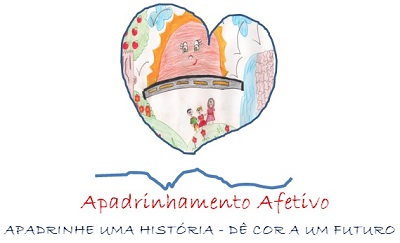 1. IDENTIFICAÇÃO DO PRETENDENTE A PADRINHONome completo:_______________________________________________________________Data de nascimento: _____/_____/_____ Idade: _____ anos.  Sexo: (  ) Masc.   (  ) Feminino Naturalidade:________________________UF:_______Nacionalidade:_______________RG:__________________CPF:______________________ Est. Civil:______________________ Escolaridade:___________________________________2. ENDEREÇO DO PRETENDENTE A PADRINHORua:_____________________________________________________Nº___________ Bairro:__________________________Cidade:_______________________CEP:___________Tel. Residencial:_________________Celular:__________________E-mail:_____________________________________________________________3. DADOS PROFISSIONAIS DO PRETENDENTE A PADRINHOAtividade profissional: _________________________________________________________Local de trabalho: ____________________________________________________________Rua: ________________________________________________________________Nº_______Bairro:____________________________ Cidade: ______________________CEP: ___________Telefone Comercial: _______________________________________________________4.  GOSTARIA DE ME INSCREVER PARA SER UM PADRINHO:AFETIVO (    )PRESTADOR DE SERVIÇOS: (    )PROVEDOR: (    )______________________, ____/____/ ____OBS: Preencha o formulário e envie para o email :apadrinhamentoafetivo@linhares.es.gov.brA equipe do programa entrará em contato com você.